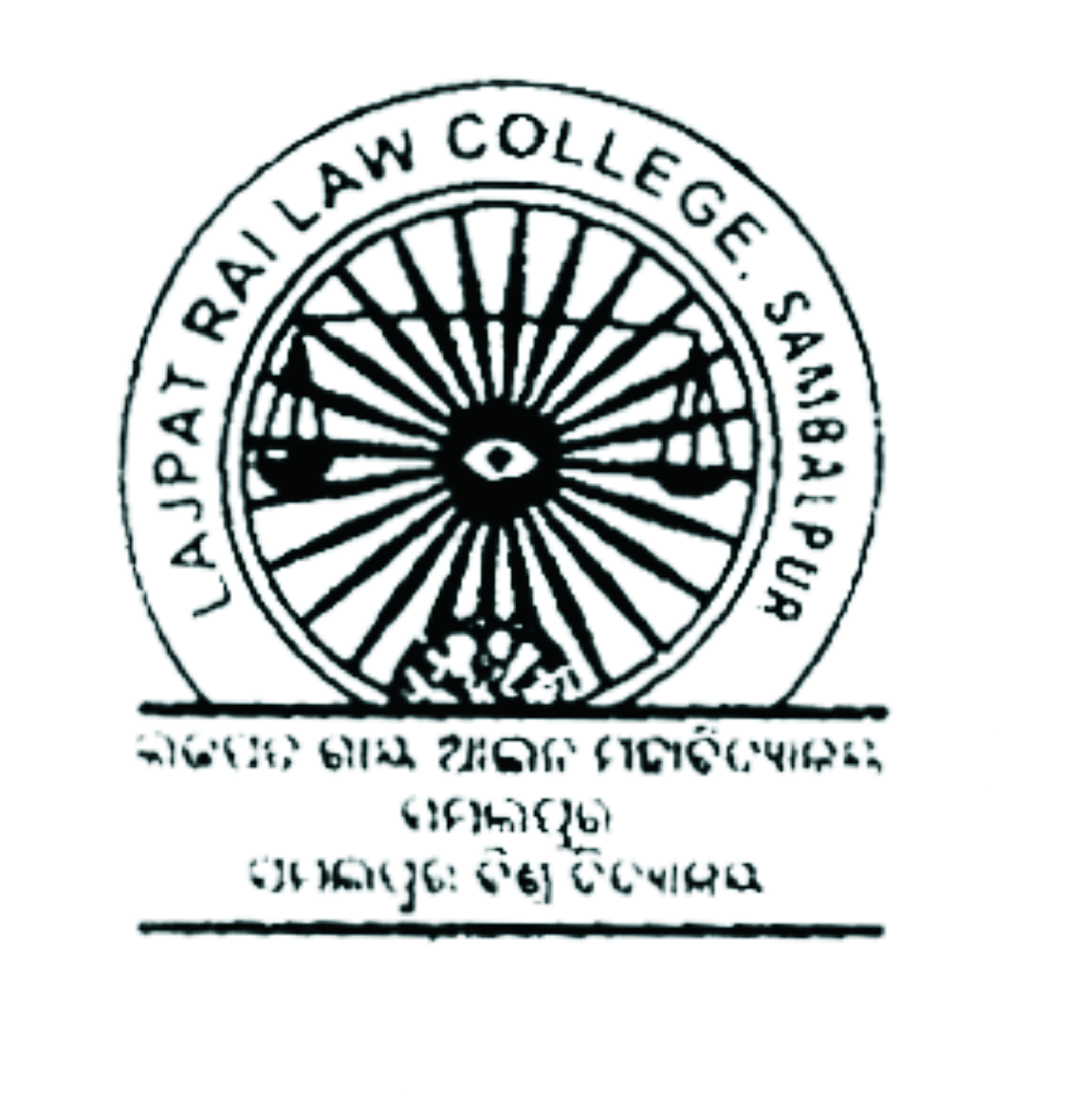 	LAJPAT RAI LAW COLLEGE	(UNIVERSITY COLLEGE OF LAW)	SAMBALPUR-768 001 (ODISHA)	APPLICATION FORM FOR ADMISSION INTO 3Yr. LL.B  & 5Yr. BBA LL.B (H) COURSE FOR 2023-24(Course in which admission is sought, write in Capital letters in the Box)(For office use only)Index No._____________________	Category (SC/ ST/ PH/ OBC/SEBC/Minority/Others) _______________Class  Roll No. _________________				Date of Admission________________________		ENDORSED							ADMITTeacher In-charge (Admission)					              PRINCIPALFOR APPLICANT’S USE.1.	Name of the applicant:                ____________________________                (In Block Letters, Surname first)______________________________________________________2.	(a) Date of Birth ( As recorded in High School Certificate):  In words :______________________________________________________ (b) Present age completed by years & months as on 01.07.20233.  Sex : Male/Female/ Transgender	4.Religion: ___________		5. Marital Status: __________     (Mark tick on the appropriate category)      6. Nationality: ______________		7. Mother Tongue: __________ 	8. Blood Group: ___________9. Father’s Name:___________________________________________	Occupation :______________________10. Mother’s Name:________________________________________  Occupation :______________________11. Guardian’s Name:________________________________________	Occupation: ______________________       ( if Father/Mother is not alive)12. Record of educational institutions attended:13. Home Address:      	 (a)Permanent Home Address:	Village/ Street: ______________________________________________________________________	Post :_____________________ Police Station: ___________________	District :__________________  State :_____________________ PIN  __________________	Telephone No.____________________	(a)Address of Correspondence relating to Admission:	Village/ Street: ______________________________________________________________________	Post :_____________________ Police Station: ___________________	District :__________________ State: _____________________ PIN __.________________   Telephone No._____________________	Email ID: ______________________________________         What’s App No.____________________14. University Registration No. _______________________     (For students passed from Sambalpur University)15. Academic History of the applicant:(Attested copies of mark sheets of all examinations, excluding examination appeared must be attached)16. Whether Scheduled Caste / Tribe/ OBC/ SEBC/ Minority___________________ Yes/No (write category)      (If yes Attach Certificate)17. Whether Physically  challenged with minimum 50% disability  - Yes/ No:      (If yes attach  Certificate)18. Details of   Bank Draft      (a) No. _____________	    Date  _____________  Amount _______________     			    (b) Issuing Bank______________________  Branch _____________________	19. 					DECLARATION	I do, hereby, declare that the particulars furnished in this form are true to the best of my knowledge and I shall abide by the rules and regulation framed by the College from time to time, I shall forfeit my seat in case of fraud or misrepresentation on my part.Date______________					             Signature of the Applicant 21.					UNDERTAKINGBY A STUDENT FOR ADMISSION INTO LL.B./ B.B.A. LL.B(H) OF  L.R. LAW COLLEGE, SAMBALPUR.I  do, hereby, undertake that in the event of my admission, I shall abide by the rules of the College. I also hereby undertake that in case of any indiscipline/disobedience or violation, on my part of the rules laid down by the College or any authority empowered by them in this regard or should my conduct in the College be found not satisfactory, my name will automatically be removed from the College Register. I also undertake to abide by the decision of the authorities regarding examination.I _________________________________ ward of _________________________ do hereby undertake that during my study under L.R. Law College, I shall not indulge myself in any form of ragging and further in case I am accused of ragging and it is proved, the College/ Centre authority can take any action against me as deemed fit including my expulsion from the College.Are you employed (Yes/ No)  _______________A. 	(a) If yes, mention (under which of the following) ______________________________________	i. Central Govt.			II. State Govt.			iii. Public Sector Undertaking	iv. Autonomous Institution	v. Any other institution including Private Sectors.(b) Name, designation and detail address of the employer	_______________________________________________________________	_______________________________________________________________(c) Attach no objection certificate from the employerB.	Undertaking by candidate who is not employed 	I am Sri__________________________________________ S/o ______________________________seeking admission in the 1st year of LL.B./ BBA LL.B(H) course, do hereby declare and affirm that, I am not working any where during academic hours of L.R. Law college, Sambalpur. Further I declare that, if during my studentship period I get an offer of employment from any of institution/ organization, I shall discontinue my studies immediately intimating the Principal, L.R. Law College, Sambalpur.Signature of the Guardian in full with date			Signature of the applicant in full with dateDate MonthYearYears MonthsSl. No.Name of the College/ UniversityYear of admissionYear of LeavingCourse Studied1.H.S.C. / Class 10th 2.+2 / Class 12th 3.+3 / other Graduation Certificates4.Other Master DegreeDegree/ Diploma( Please specify )Board/University (Passed/ Appeared)Maximum MarksTotal Marks Secured% of Marks Division Class Honours DistinctionYear of PassingMain/ Optional Subject OfferedH.S.C. / Class 10th+2 / Class 12th+3 / other Graduation CertificatesOther Master Degree